   Kaksivuotisen esiopetuksen kokeilu alkaa Eurassa elokuussa 2021!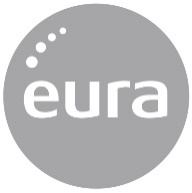 Suomessa aloitetaan elokuussa 2021 kaksivuotisen esiopetuksen kokeilu. Siihen pääsee osallistumaan yhteensä noin 10 000 viisivuotiasta, joista noin puolet aloittaa kokeilussa vuonna 2021 (2016 syntyneet) ja puolet vuonna 2022 (2017 syntyneet). Kokeilusta säädetään laissa kaksivuotisen esiopetuksen kokeilusta (1046/2020).Kaksivuotisen esiopetuksen kokeilun tarkoituksena on vahvistaa koulutuksellista tasa-arvoa lisäämällä lasten osallistumista esiopetukseen osana varhaiskasvatustakehittää esiopetuksen laatua ja vaikuttavuutta eri näkökulmistaselvittää varhaiskasvatuksen sekä esi- ja alkuopetuksen jatkumoatutkia huoltajien palveluvalintojakerätä tietoa kaksivuotisen esiopetuksen vaikutuksista lasten kehitys- ja oppimisedellytyksiin, sosiaalisiin taitoihin ja terveen itsetunnon muodostumiseen. Opetus- ja kulttuuriministeriö on päättänyt kaksivuotisen esiopetuksen kokeiluun osallistuvat kunnat sekä kokeilukuntien esiopetuksen toimipaikoista ne toimipaikat, joissa kokeilukunnan tulee järjestää kaksivuotista esiopetusta. Eurassa kokeilutoimipaikoiksi ovat satunnaistamisena valikoituneet sekä Kauttuan päiväkoti että päiväkoti Euranrinkilä. Näissä yksiköissä järjestetään kokeiluun liittyvää maksutonta esiopetusta vuonna 2016 syntyneille koeryhmään kuuluville lapsille. Lapsi on valikoitunut kaksivuotisen esiopetuksen koeryhmään, mikäli hän on ollut kokeiluun valitussa toimipaikassa varhaiskasvatuksessa maaliskuussa 2021 tai asuu tällaisen toimipaikan lähellä. VERROKKIRYHMÄ (liite1.)Muut vuonna 2016 syntyneet lapset jatkavat edelleen maksullisen varhaiskasvatuksen piirissä ja suorittavat maksuttoman yksivuotisen esiopetuksen. Lapsenne kuuluu kaksivuotisen kokeilun aikana Opetus- ja kulttuuriministeriön päätöksellä verrokkiryhmään. Kokeilun tarkoituksena on seurata, onko kaksivuotisella esiopetuksella vaikutusta kokeilun koeryhmään ja siksi kokeilussa tarvitaan myös verrokkiryhmä. Mikäli lapsenne on nyt varhaiskasvatuksessa, varhaiskasvatuskäytäntöihin ei tule muutoksia, vaan hän on edelleen varhaiskasvatuslainsäädännön piirissä ja voi osallistua valintanne mukaan varhaiskasvatukseen toimintakaudella 2021-2022 ja yksivuotiseen maksuttomaan esiopetukseen toimintakaudella 2022-2023. Kokeilun seurantatutkimus ja kokeilurekisteriSekä koe- että verrokkiryhmä ovat mukana kaksivuotisen esiopetuksen kokeilun tutkimushankkeessa. Tutkimuksen kohteena on kokeilun tarkoituksen toteutuminen ja siinä tarkastellaan muun muassa kokeilun järjestämistä kunnissa, kaksivuotisen esiopetuksen vaikutuksia lapsiin sekä henkilöstön, huoltajien ja lasten kokemuksia. Seurantatutkimuksessa lapset osallistuvat arviointeihin ja huoltajia voidaan haastatella. Tutkijat ovat myöhemmin yhteydessä huoltajiin seurantatutkimuksesta.Lapsenne osallistumisesta kaksivuotiseen esiopetukseen tallennetaan kokeilulain mukaisia tietoja Opetushallituksen ylläpitämään kokeilurekisteriin. Vaikka lapsi ei osallistuisi kaksivuotiseen esiopetukseen kokeilutoimipaikassa, hänestä tallennetaan tietoja kokeilurekisteriin. Seurantatutkimuksen tarkoituksena on arvioida kokeilutoimintaa vertaamalla koe- ja verrokkiryhmää. Yksittäisten lasten vaikutusarviointeja tai huoltajien kyselyjen tuloksia ei seurantatutkimuksessa raportoida eikä vastaajia voida muutoinkaan tunnistaa.LisätietojaTiedustelut liittyen kaksivuotiseen esiopetuksen kokeiluun to 6.5. klo 9-11pe 7.5. klo 9-11ti 11.5. klo 9-11Muina aikoina tiedustelut sähköpostilla.Pauliina Henriksson			Arja LehtonenVarhaiskasvatuspäällikkö			Varhaiskasvatuksen palvelupäällikköpauliina.henriksson@eura.fi		arja.lehtonen@eura.fipuh. 044 422 4460			puh. 044 422 4470  